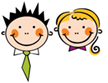 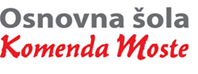 GLASBENA UMETNOSTNAPOTKI ZA DELO NA DALJAVO - 3. b14. - 17. 4. 2020 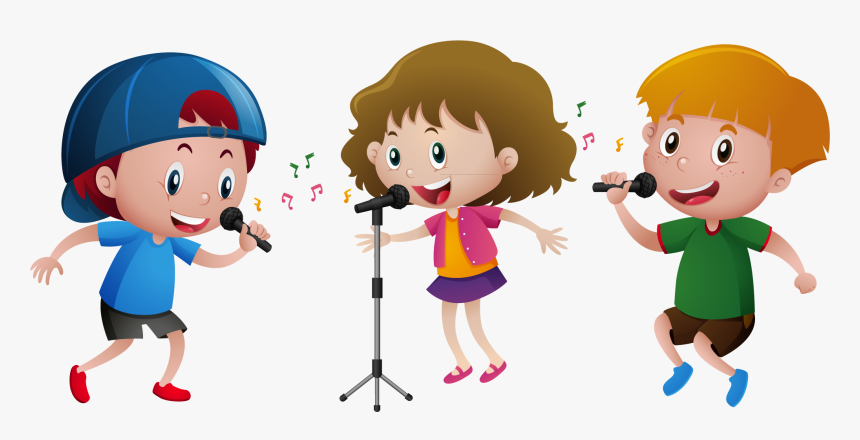 Petje pesmic tretjega razredaPoj pesmice, ki si se jih naučil v 3. razredu. Pomagaj si z zvezkom. Ne pozabi na Hej, Pika Nogavička; Muzikantska; Dobro jutro, sonce; Izak, Jakob, Abraham; Izidor ovčice pasel; Ura….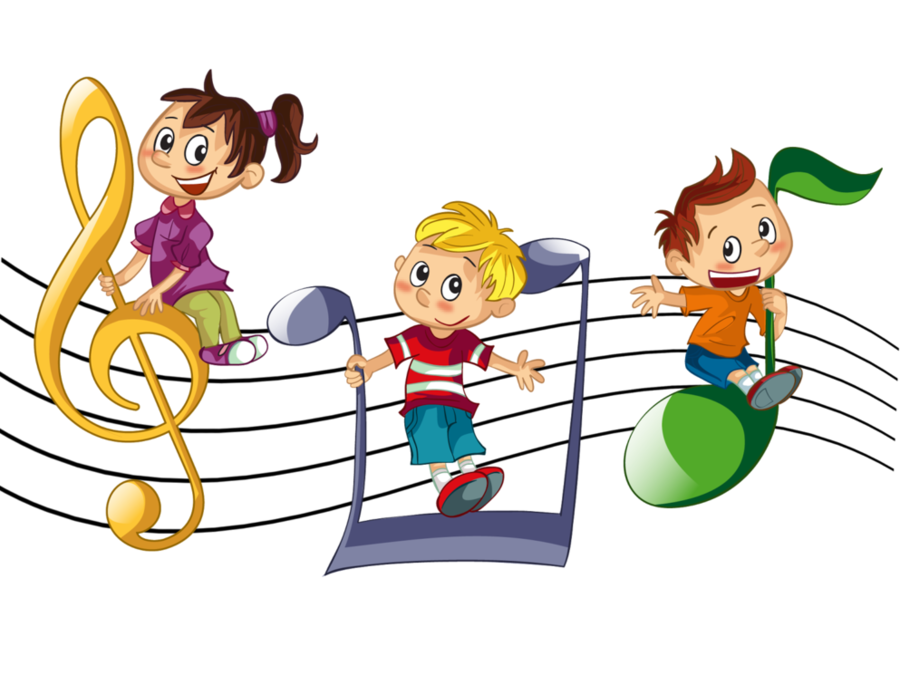 